 КАРАР                                                                                ПОСТАНОВЛЕНИЕ№ 242022 йыл 31 май                                                                    31 мая 2022 годаО внесении изменений в постановление главы сельского поселения Кушманаковский сельсовет от 20.12.2019 г. № 133 «Об утверждении  муниципальной Программы  «Противодействие экстремизму и профилактика терроризма  на территории сельского поселения Кушманаковский сельсовет муниципального района Бураевский район Республики Башкортостан  на 2020-2022 годы»»В соответствии с п. 7.1. ч. 1 ст. 14 Федеральным законом от 06.10.2003 № 131-ФЗ «Об общих принципах организации местного самоуправления в Российской Федерации», Федеральным законом от 25.07.2002 № 114-ФЗ «О противодействии экстремистской деятельности», ст. 5.2. Федеральным законом от 06.03.2006 № 35-ФЗ «О противодействии терроризму» постановляю:Внести в постановление главы сельского поселения Кушманаковский сельсовет от 20.12.2019 г. № 133 «Об утверждении  муниципальной Программы  «Противодействие экстремизму и профилактика терроризма  на территории сельского поселения Кушманаковский сельсовет муниципального района Бураевский район Республики Башкортостан  на 2020-2022 годы»» следующие изменения:Раздел 1 пункт 9 Плана изложить в следующей редакции:Обнародовать данное решение с приложениями на информационном стенде и на официальном сайте администрации сельского поселения Кушманаковский сельсовет.Контроль за исполнением настоящего постановления оставляю за собой.Глава сельского  поселения Кушманаковский сельсовет                                                   И.Р.КамаловБашkортостан  РеспубликаhыБорай районы  муниципаль                                                                                                                                                                                                             районының  Кушманак ауылсоветы ауыл биләмәhе хакимиәте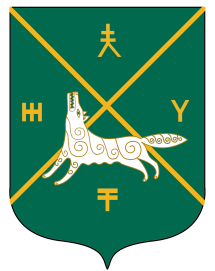 Администрация сельского поселения Кушманаковский сельсовет муниципального района     Бураевский район Республики Башкортостан9.Мониторинг средств массовой информации, аудиовизуальной продукции, распространяемой на территории сельского поселения посредством сети «Интернет» на предмет выявления фактов распространения информации, содержащей призывы к массовым  беспорядкам, осуществлению экстремистской деятельности2020-
2022Администра-ция СПБез финансированияВыявление  проявлений экстремизма и терроризма на территории СП в ранние сроки